                         Monteringsanvisning* Kontakta byggnadsnämnden i Er kommun beträffande bygganmälan.* Kontakta gärna skorstensfejarmästaren innan installation.* OBS! Läs igenom hela monteringsanvisningen innan montage påbörjas..* Installationen ska besiktigas av skorstensfejarmästaren innan eldning påbörjas.* För att garantin ska gälla är det viktigt att noggrant följa skötsel- och eldningsinstruktionen, se sid. 7-8.* VARNING! Vid drift blir delar av kassetten mycket varma och kan förorsaka brännskador vid beröring.Spiskassetter får anslutas till rökkanalgodkänd för min 320ºC. Spiskassetterna är ocksågodkända att anslutas till äldre murade skorstenarmed endast 1/2-stens omslutningsväggar. Givetviskan spiskassetterna även anslutas till prefabriceradeelementskorstenar.Om man vill ansluta till en befintlig skorsten måsteman säkerställa att kanalen är tät innan installation.Kontakta gärna din lokala skorstensfejarmästare ellerfackman innan installation påbörjas.Sätt in kassetten i spisenÖppna luckan täta kassetten mot väggen i öppna spisen med stenullsisolering  inifrån kassetten, täta kassetten i framkant  mot kåpan i öppna spisen. Tryck fast isoleringen hårt 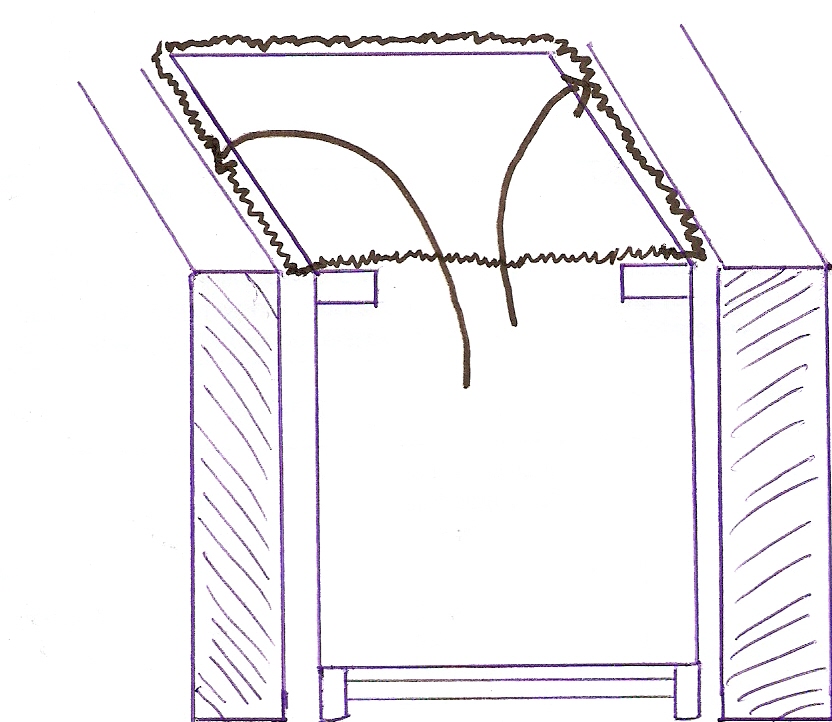 Sätt dit dom medföljande brännplåtarna Sätt i proppen i ett 220v uttag